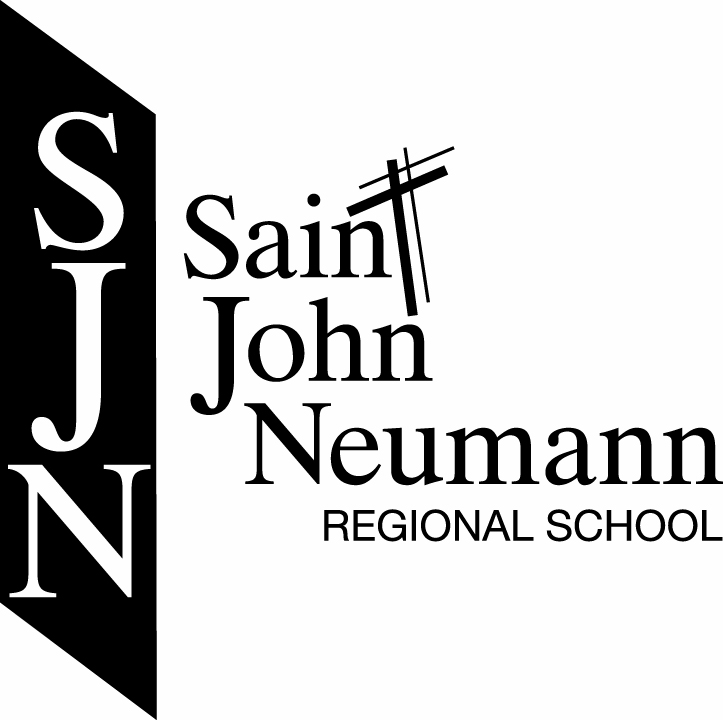 BELIEVERHSA PacketSt. John Neumann Regional School2019 - 2020                                      SJRNS HSA Calendar of Events 2019-2020September 4th Back to School Mandatory HSA GatheringSeptember 6th, 7th, 8th Palmerton FestivalSeptember 10th (slatington)/11th (Palmerton) Meet the Teacher Night September 12th   HSA Meeting (all families are welcome to attend) 6:00 Palmerton GymSeptember (end of month) Lotto Tickets DueOctober 18th NEW Comedy Night  October TBA HSA meeting 6:00 Palmerton Campus October 25th Walk -A -ThonOctober 26th Halloween Parade (Slatington)November TBA HSA Meeting November 10th Purse BingoDecember 12th Breakfast with SantaDecember TBA HSA Meeting December TBA Christmas ShoppingJanuary TBA HSA MeetingJanuary TBA Spaghetti Dinner January 26th-31th Catholic Schools Week/Book Fair/ Coin challenge January 30th Snow Tubing (Blue Mountain 4-10 P.M.)February TBA HSA meetingFebruary 14th NEW Valentine’s Day BreakfastFebruary 22nd and 23rd Annual Basket Social – Palmerton CampusMarch 10 HSA Meeting, 6:30 pm, PC gymApril 8 HSA Meeting, 6:30 pm, PC gymMay 7 HSA Meeting, 6:30 pm, PC gymMay 4th-8th Teacher Appreciation Week May 11th Donuts with Grown-UpsLehigh Phantoms Night 2019 and Iron Pig Night 2020 will be also added into the calendar closer to event month.  Information will be sent home closer to event time.                  HOME AND SCHOOL ASSOCIATIONSJNRS Fundraising EventsThe below events will be used to allow all families to meet their $600/school year commitment.  They are all voluntary and are simply offered for those that wish to participate.Please Note:  All other events held throughout the year that will be for marketing or entertainment value will not be considered a fundraising event.  Therefore, any participation or profit made at those events will not count towards your fundraising commitment.  We hope you will still participate in those events and continue to spread the word of what a wonderful schooling opportunity we offer.  If clarification is needed as to whether a fundraiser, donation or event earns a percentage toward your fundraising commitment, please contact a member of the H.S.A. at hsasjnrs@gmail.comFundraisers may be added if appropriate.Scrip – Dollars for Scholars2019-2020 Contract - $600.00 mandatory purchaseWhat is Scrip:  Scrip is simply a word that means “substitute money.”  In other words, Scrip is gift certificates from national and local retailers, same as you would buy in stores.  Many popular retailers participate in our scrip program – Giant Food Stores, Weis, JCPenney, The Gap, Shell, Pizza Hut, Rite Aid and many more.How Scrip Works:  Scrip participating retailers agree to sell gift certificates to our organization at a discount.  Families like yours buy the certificates for face value, redeem them for face value, and our school keeps the difference as revenue.  Scrip works because everyone wins:The retailer gets cash up front and repeat businessYou get a powerful fundraising alternative that involves no selling!The beauty of scrip is that you put your regular household shopping dollars to work.At SJNRS, we have two types of scrip available for sale consisting of – 7 local stores, and Great Lakes Scrip which includes national, regional, and local stores.How to Purchase ScripLocal Scrip:  7 Stores: Country Harvest, Giant*, Redner’s, Weis* & ShopRite and Wegman’s.  Families earn 4% of purchase toward fundraising commitment. Send envelope clearly stating your choices and send in your money.  Cards will be sent home through school unless otherwise indicated. Purchase cards after mass at each of the three parishes.Stop by SJNRS – Palmerton Campus and school secretary, will have a scrip box available to sell.Great Lakes Scrip:	National, regional and local stores.  Families earn % face value minus 1% for processing fees toward fundraising commitment.Go on-line (shows all stores in the Great Lakes program)Go to Shopwithscrip.com family user guideSet-up account:  email address is your log in and create a passwordEnter enrollment code:  3EL811D614681Place your order by clicking “order scrip” tabConfirm order, print the page and submit printout with your check to Stacy Morrow or to a representative after mass.Complete order form (limited list of stores) as send through school (also available after mass).When ordering through school, forward envelope to: Stacy Morrow via Blake, grade 8.  Checks are payable to SJNRS – Scrip, and should be included with your order Families will earn the same % on any Scrip purchased above the required $600.00. This amount will be credited back to your family for tuition for the next school year.  *Cards can also be used to purchase gas at their respective locations. The grocery store percentage for families is 4%.As per the enrollment contract, every family is obligated to purchase $600 of Scrip.  The percentages earned for the first $600 will go directly to the HSA.  After the initial purchase of $600 all percentages will be directed to your family’s fundraising commitment.For Great Lakes Extended Scrip, families will earn the percent listed on the website minus a 1% processing fee.  Keep in mind that many cards offer an 8-15% return on your card purchase.  Once again, this percentage is applied to your family once $600 of Scrip is purchased.After your $600 scrip commitment and your $600 fundraising commitment have been met, all future Scrip earnings will be applied to your next year’s tuition.In the case of 8th graders or for those leaving the school with a credit, the percentages earned will remain with the HSA.ST JOHN NEUMANN FACULTYPrincipal:  Mary ComenskyMary Comensky email: altcsjn@ptd.netVisit our website atwww.sjnrschool.orgSLATINGTON CAMPUS (K-2):	PALMERTON CAMPUS (3-8):Secretary: Mrs. Duda				Secretary: Mrs. McCandlessMrs. Koma (Wed. Only)                                Mrs. Koma (Fri. Only)641 West Washington Street			259 Lafayette AvenueSlatington, PA  18080				Palmerton, PA  18071-1598610-767-2935					610-826-2354610-767-2948 (Fax)				610-826-6444 (Fax)	Email: sjnrs77@gmail.com			Email:office.sjnrschool@gmail.com	                                Business Manager:  Mrs. Jackie McCandlessFaculty:	Kindergarten:		Mrs. Mary Hartz			teacherksjn@ptd.net	First Grade:			Mrs. Renee Cerimele		teacher1sjn@ptd.net		          Second Grade:		Mrs. Cathy Eckman	          teacher2sjn@ptd.net	Third Grade:	 	Mrs. Sherry Sernak		teacher3sjn@ptd.net  	Fourth Grade:		Mrs. Karen Henry		          teacher4sjn@ptd.net	Fifth Grade:			Mrs. Georgia Mock	          teacher5sjn@ptd.net	Sixth Grade:			Mrs. Betty McCall			teacher6sjn@ptd.net          Seventh/Eighth Grade:	Mrs. Donna McLaughlin 		teacher78sjn@ptd.net 	Computer:		          Mr. Earl Young (K-8)	        sjnrscomp77777@gmail.com               Gym:		                    Mrs. Heather Lake (K-8)	Spanish:		          Mrs. Toni Wheeler (2-8)	Art:				Mrs. Paula Zelienka (K-3)          Ms. Patricia Passik (4-8)	Music				Mr. Brad Cressley (K-8)HOME AND SCHOOL ASSOCIATONOfficers and RepresentativesPastors: Monsignor Derzack, Fr. Campion, and Fr. Arnout		         Principal: Mary ComenskyPARISH INFORMATIONASSUMPTION B.V.M.Pastor:	        Father Eric Arnout		                    Administrator:		Cindy Sander                             Address:		649 West Washington Street			Slatington, PA  18080			610-767-2214			abvm@ptd.net             SACRED HEARTPastor:		Father William Campion                           Secretary:		Sandy Miller                      PT Secretary:		Bonnie Lazorick                             Address:		243 Lafayette Avenue			Palmerton, PA  18071-1597			610-826-2335			shpmtn@ptd.net           ST. NICHOLAS  Pastor:		Monsignor Thomas Derzack	                      Administrator:		Deacon Mike KudlaAddress:		1152 Oak Street			Walnutport, PA  18088			610-767-3107			stnick11@ptd.netFAQ:The first place to look for answers to your questions about St. John Neumann is the school handbook.  Ask the school office for a copy if you have not been given one already. Here are a few questions other parents or guardians have asked when they consider our school.Commonly Asked Questions:What about the shuttle?  Where does it pick up and what time can I drop off my child?What time do I have to be there (or arrange for) pickup?Your handbook has drop off times, and locations.  The time will depend on the location you will be dropping your child off.  Arrival times at the schools are different.  See your handbook for drop off times for your child(s) campus.  School lets out at 2:30 Slatington Campus and 2:45 Palmerton Campus, if your child rides the bus to the other campus, they will arrive 15 minutes afterward.  Early dismissal times will be posted on your monthly calendar.Since the school has grades K-8, what are the ages of children on the shuttle?Buses headed to the Slatington Campus in the morning have kids from K-2.Buses headed to the Palmerton Campus in the morning have kids from 3-8What are the procedures for early dismissal days?The 1st day of school is an early dismissal day.  Early dismissals are usually a 12:OO noon at Slatington Campus and 12:15 P.M at the Palmerton Campus, but pay attention to the weekly schedule your child(s) teacher sends home and/or monthly calendar sent home in your monthly envelope.When is snack time? All grades, K-8, have a designated snack time daily. Students may pack a small snack and drink to enjoy at this time. The upper school, grades 3-8, have access to a small array of items that can be purchased. Fees are established by the organizing teacher. How can I meet other parents and students?The mandatory gathering before school starts is at the Palmerton Campus, September 4th 2019, and is a potluck so bring your best picnic dish.  It’s a great time to get to know other parents. Attend HSA meetings. At HSA meetings, you can understand more about fundraising and events at SJNRS.In early September, there will be a Meet the Teacher night where you can visit your child’s classroom with other parents. The best way to meet other parents is to volunteer!  You are required to do 27 hours of volunteer work for the school each year, and we encourage you to find your niche.  What about uniforms?  Is there a uniform exchange or where can I purchase them?SJNRS does have a uniform exchange.  It is usually held mid-August in the Palmerton Campus.  Flynn & O’Hara, located on Catasauqua Road, carries a full line of new uniforms.  Uniforms can also be purchased online at www.flynnohara.com. Please reference your handbook for uniform requirements.SJNRS Uniform Exchange: Gently used uniforms are available for any student throughout the school year.  No cost involved.  Any uniform items that your child has outgrown can be donated to the exchange at any time.Gym Uniforms:One day a week will be gym day.  You can purchase a gym uniform from Flynn & O’Hara. Gym uniforms are to be worn to school on gym day, unless otherwise specified. Children may also wear their current year Walk-a-Thon t-shirt for gym class.Casual Days: Casual days (watch your calendar), typically on Mondays, will serve as a fundraiser for a charity.  It is strictly voluntary. Students who choose to wear casual clothes should bring in at least $1.00 an in an envelope labeled with their name and “casual day”.  Wow, what else do I need to know?Kindergarten parents should expect to meet the teacher before school starts.  You will get an overview of the school and an introduction to the teacher.  Students should have a few school supplies at home to complete homework, including glue and crayons.Many forms will come home in the first few weeks of school.  Plan to set aside some time every night to go through your child’s folder with them.  Sign and return forms as soon as you can – many can be completed in less than 2 minutes.  Any checks (usually made out to SJNRS) that you enclose with a form should be in an envelope with the child’s name and what it is for.During the first week of school, set aside some time to go over the handbook with your family members.  It is important to review the policies and procedures so that everyone is aware of their responsibilities.  You will have to sign a form confirming that you received and understand the handbook and its policies.  Many of your questions can be answered with the handbook.  The copy is yours. Feel free to mark important parts for future reference.Do the young students get homework?Go through your child’s folder every day.  Kindergarten children will start getting worksheets or activities to be completed at home once or twice a week around Halloween. (There will be follow up activities for home on many of the daily worksheets and this is a great opportunity to reinforce what is being done at school) These vary in difficulty and time commitment.  The homework policy is spelled out in the handbook – review it with your family so that everyone knows the routine.What is the H.S.A. and what do they do?H.S.A. is the acronym for Home and School Association which is much like PTO or PTA at other schools.  The objective of the H.S.A. is to foster and strengthen the relationship between our families and our school.  Throughout the year, H.S.A. will host a variety of functions, community events and fundraisers that support our objective.  A schedule of tentative dates is listed within the enclosed packet.  Meetings are held one time a month 6:00 in the Palmerton gymnasium.  If date and/or times change an email will go out to everyone prior to meeting to notify you of the change.All parents and guardians are encouraged to attend.  As appreciation for attendance, your child(ren) will receive one dress down coupon to redeem Once school begins each family will receive a list of the H.S.A. officers and representatives.A mandatory gathering for all new families to SJNRS will be held to review scrip and fundraising obligations which will also be detailed within the Home and School Directory.Additional Ways to Help the Students, Families & School●Box Tops www.boxtops4education.comClip them from your favorite products! Look for the $.10.  You can see the website for complete listing of products that box tops.  Clip the box top from product, place in envelope, state to amount enclosed and send to school. PLEASE check expiration dates!●Amazon Smile- If you shop on Amazon, help our school by signing up on Amazon Smile. When you make a purchase an amount goes to the school.●United Way DonationsDonating to the United Way?  Did you know that you can designate all or a portion of your gift to St John Neumann Regional School?  Well you can, and some employers will even match your gifts!BUS TRANSPORTATION INFORMATION JIM THORPE AREA SCHOOL DISTRICT			570-249-8296  Lori Lienhard  410 Center Avenue  Jim Thorpe, PA 18229LEHIGHTON AREA SCHOOL DISTRICT		           610-377-5511Attn: Wendy Hoppel/Transportation84 Ashtown DriveLehighton, Pa. 18235NORTHERN LEHIGH SCHOOL DISTRICT:		610-767-6310Kay Rau/ Transportation1201 Shadow Oaks LaneSlatington, PA 18080NORTHAMPTON SCHOOL DISTRICT:			610-262-7811First Student2014 Laubach AvenueNorthampton, PA 18067Laidlaw Transit, Inc.3354 W.Beersville Rd.Northampton, PA 18067NORTHWESTERN SCHOOL DISTRICT:			610-298-8661			Before 8 am and after 4 pm		          610-298-86916493 RTE. 309New Tripoli, PA 18066-9409PALMERTON SCHOOL DISTRICT:			           610-826-7684Palmerton Area School DistrictMr. Leon George660  Delaware Ave.Palmerton, PA 18071PARKLAND SCHOOL DISTRICT:				610-398-7388			         Switchboard:				610-395-2021Parkland School DistrictJeffrey S. Emig2219 North Cedar Crest Blvd.Allentown, PA 18104PLEASANT VALLEY SCHOOL DISTRICT:		          570-992-2412Pleasant Valley School DistrictFirst Student1 School LaneBrodheadsville, PA 18322Fundraising EventDateProfit % Earnings for each EventLottery Calendars – September PayoutJune to September50% of total sales Blue Mountain CandlesNovember$3.00 per candle fundraiser creditComedy NightOctoberTBA when more information is available.Scrip ProgramGrocery CardsGreat Lake Scrip May 2018 – April 20194% of Sales for Grocery Cards% varies for Great Lake Scrip- face 10% of total sales goes to school.Walk-a-thonOctober 75% of Dollar Value Vera Bradley/Coach BingoNovember 25% credit for advanced ticket sales ($5.00 for every ticket sold)2 basket maximum @ $25 each OR 1 basket max @ $50Basket SocialFebruary 24 & 2550% of Pre-purchased tickets  2 basket maximum @ $25 each OR 1 basket max @ $50HSA Officers:PresidentKelly Erickson484-560-2744  oliviasmom716@aol.comVice PresidentBeth Ann Sheckler 610-557-6590bgushue@yahoo.comSecretaryCharlotte Wagner610-392-2078hsasjnrs@gmail.comTreasurerCathy Moyer215-872-1850a2scatherine@gmail.comSacred Heart Representatives:Carolyn Gowin                                                                                                                                                                                                                   484-798-0895St Nicholas Representatives:Rhonda Kress610-737-0968rkress@ptd.netAssumption Representatives:Non-Parishioner Representatives:______________________________________